Translator Challenge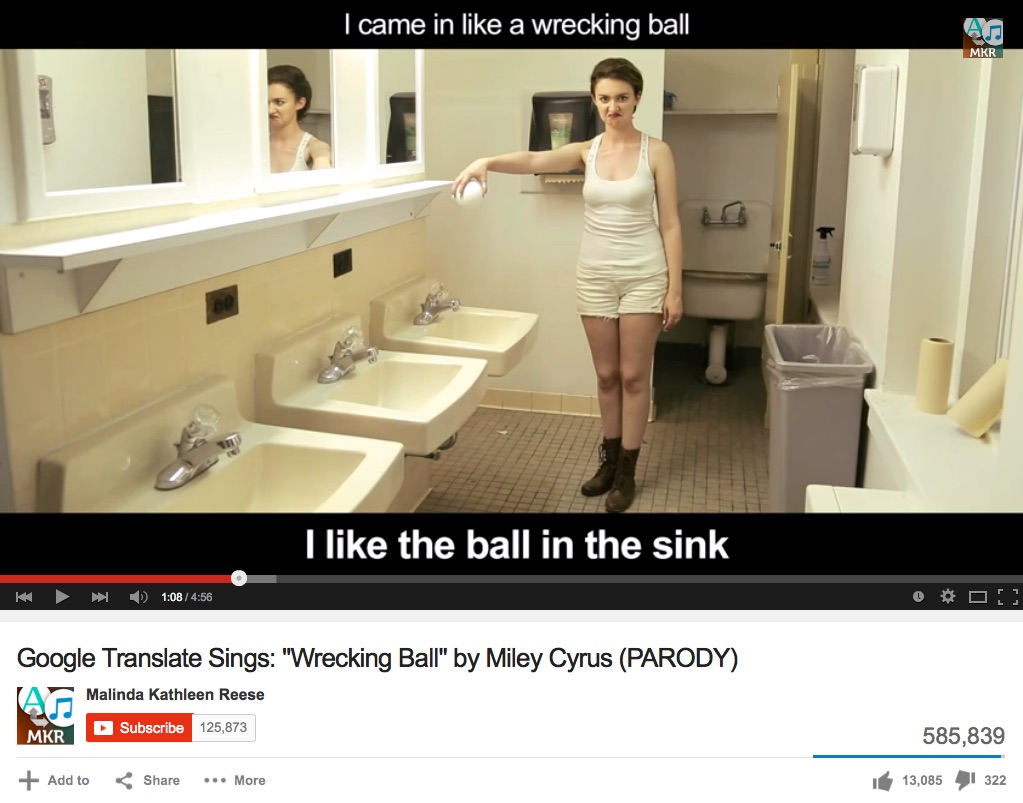 This activity will help you evaluate computer-assisted translations.Step 1: ResearchLocate and use two different online translators.List the websites used:1:	_______________________2:	_______________________

Step 2: Try it outTranslate the following pairs of sentences on each of the two internet translation services, from English to Indonesian and then back to English:Which translator did better, and why?Highlight all of the Indonesian sentences that are informal in green and formal in yellow. What do you notice?Step 3: Try it outWrite a one paragraph autobiography in English – name, age, family or friends, likes, future plans.Choose the best translator from Step 2. Paste in your English paragraph, translate it into French. Translate the French into any language other than English (e.g. Arabic!).Translate it into Indonesian.  Copy and paste the Indonesian into the table below.Translate it back into English. Copy and paste the English into the table.Step 4: ReflectionDelete any statements that are false:My teacher will be able to tell easily if I use an online translator.Online translators do an excellent job.Online translators do an OK job.I might use an online translator to help get the gist of text.I’m going to double-check any work I do using an online translator.Online translators will save me a lot of time when doing written work.This was a useful activity for me.I am better off adapting models from class or other examples than using a translator straight away.SentenceEnglish to Indonesian (write the Indonesian below)Translate the same sentence back to EnglishI’m not sure this translator is working.Site 1I’m not sure this translator is working.Site 2I like ice cream with nuts on top.Site 1I like ice cream with nuts on top.Site 2Some people think I am nuts.Site 1Some people think I am nuts.Site 2I can drink a can of ginger beer.Site 1I can drink a can of ginger beer.Site 2Can you dance the can-can?Site 1Can you dance the can-can?Site 2If I get any more chocolates, I’ll get sick of them.Site 1If I get any more chocolates, I’ll get sick of them.Site 2I once visited Indonesia on a study tour.Site 1I once visited Indonesia on a study tour.Site 2Let’s go out for dinner tonight.Site 1Let’s go out for dinner tonight.Site 2The young guy from that band is hot!Site 1The young guy from that band is hot!Site 2The head of the village said not to cut down the coconut trees.Site 1The head of the village said not to cut down the coconut trees.Site 2You know I don’t like eating tofu!Site 1You know I don’t like eating tofu!Site 2I love Indonesian.Site 1I love Indonesian.Site 2English originalIndonesian translation (after 2 other translations)Final English translation